                                                                          Приложение № 6 к муниципальной программе                                                  .                                                                         «Формирование современной городской среды                                       .                                                                         в сельском поселении Чуваш-Кубовский                                                                                              .                                                                         сельсовет муниципального района Иглинский                                           .                                                                         район Республики Башкортостан на 2018-2022                                                   .                                                                         годы» от 23.11.2017 г. № 11-227Перечень минимальных видов работ с визуализацией элементов благоустройства№ пп.Визуализированные образцы элементов благоустройстваНаименование работПеречень основных видов работПеречень основных видов работПеречень основных видов работ1      1.1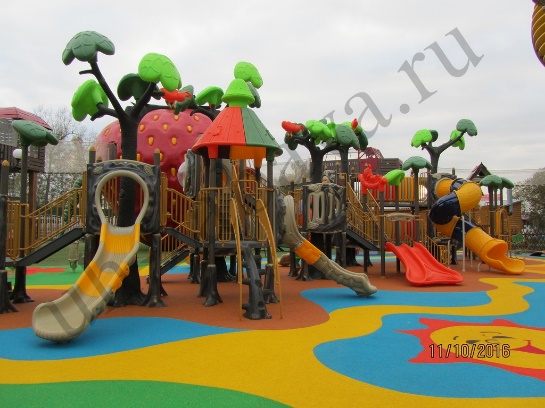 установка элементовдетской площадки        1.2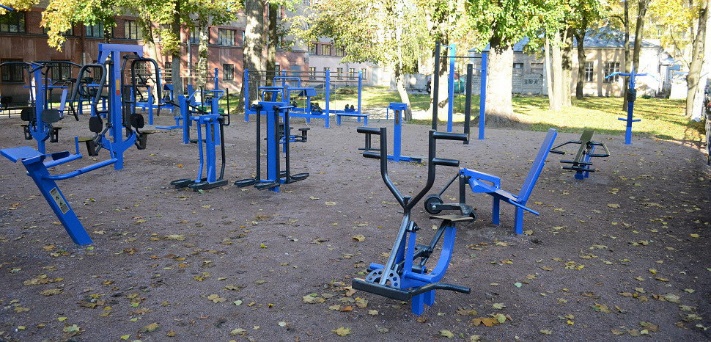 установка элементов спортивной площадки1.3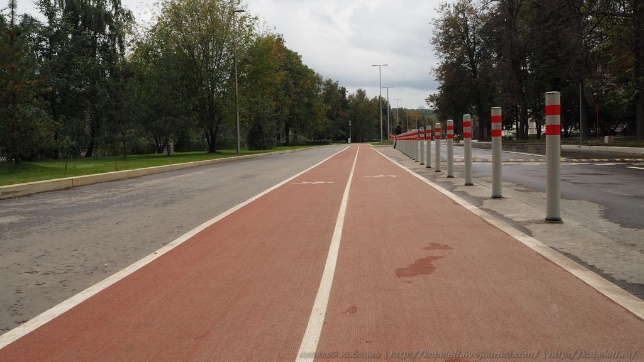 установка пешеходныхдорожекс твердым покрытием1.4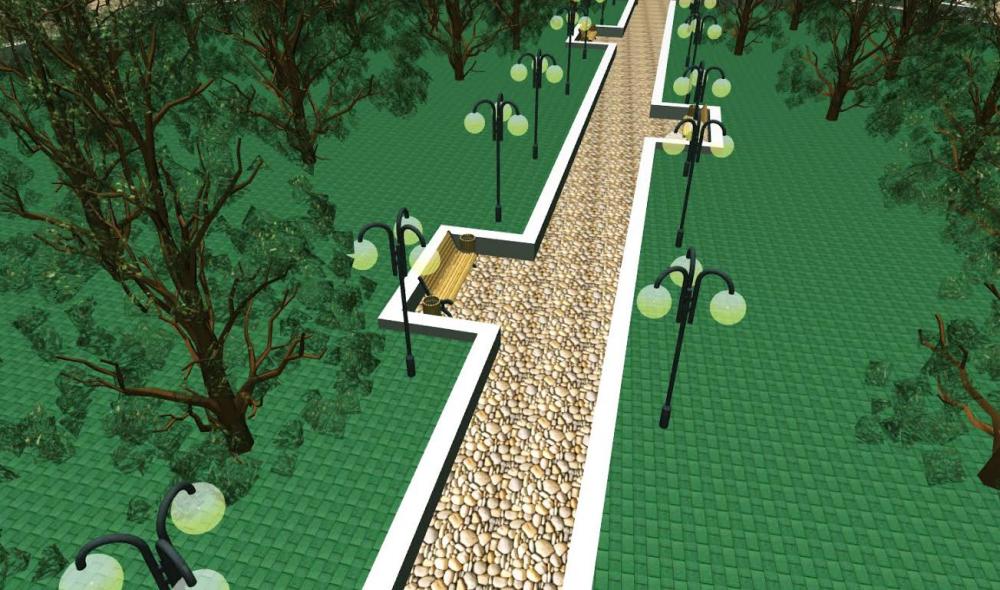 установка осветительныхприборов и малыхархитектурных форм1.5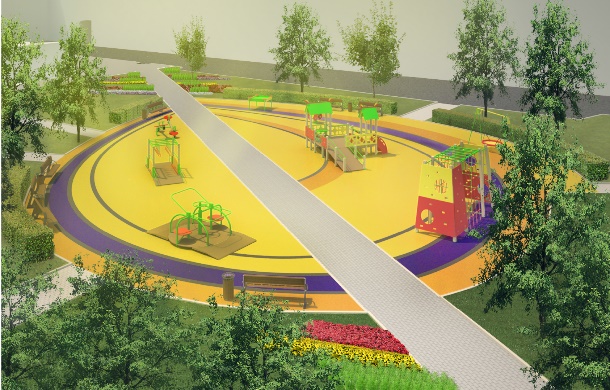 установка подъемов длямаломобильных групп